CBGVNV Trường MN Tuổi Hoa tham gia hiến máu nhân đạo phát huy tinh thần nhân ái, yêu thương và chia sẻ.🩸🩸🩸Hiến máu nhân đạo “Mỗi giọt máu cho đi, một cuộc đời ở lại”Hiến 🩸cứu người, là nghĩa cử cao đẹp thể hiện truyền thống tương thân tương ái, lòng thương yêu đồng loại. Hưởng ứng hoạt động mang tính nhân văn và có giá trị thiết thực nhất tới cộng đồng, sáng nay 6/8/2023, CBGVNV trường mầm non Tuổi Hoa vui vẻ, tích cực tham gia ngày hội hiến máu, phát huy tinh thần nhân ái, yêu thương và chia sẻ.❤️❤️❤️Sau đây là một số hình ảnh của buổi hiến máu: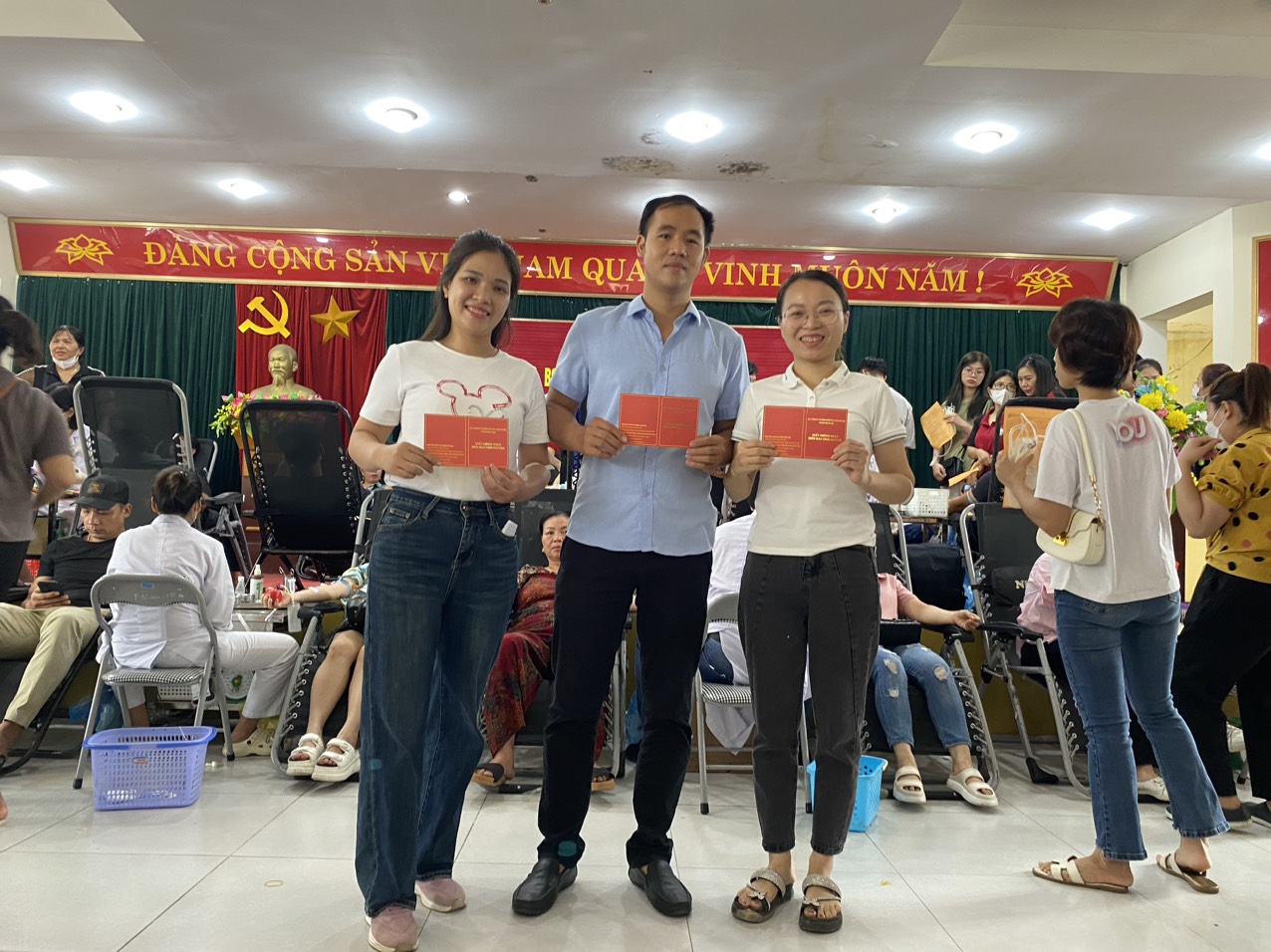 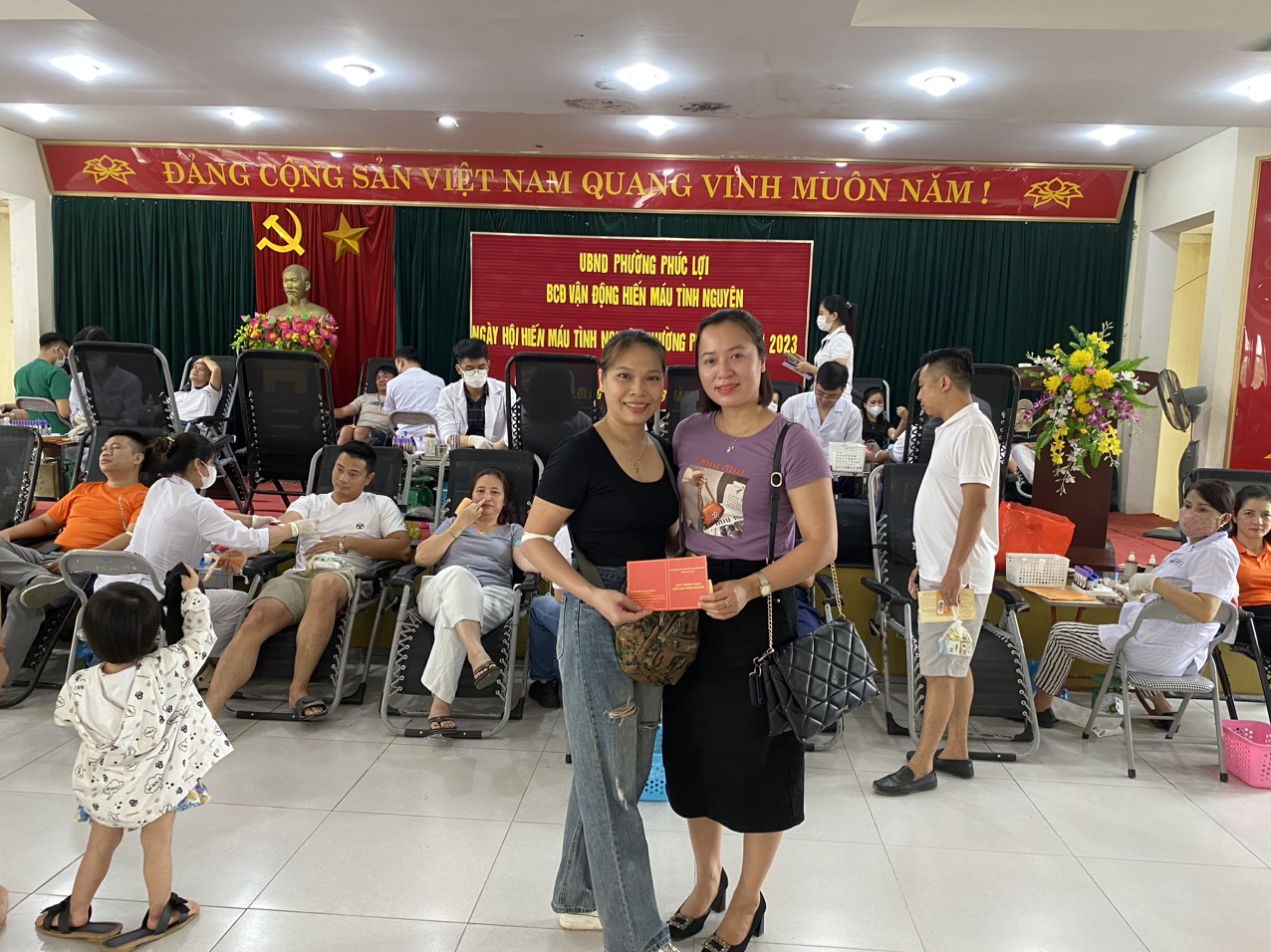 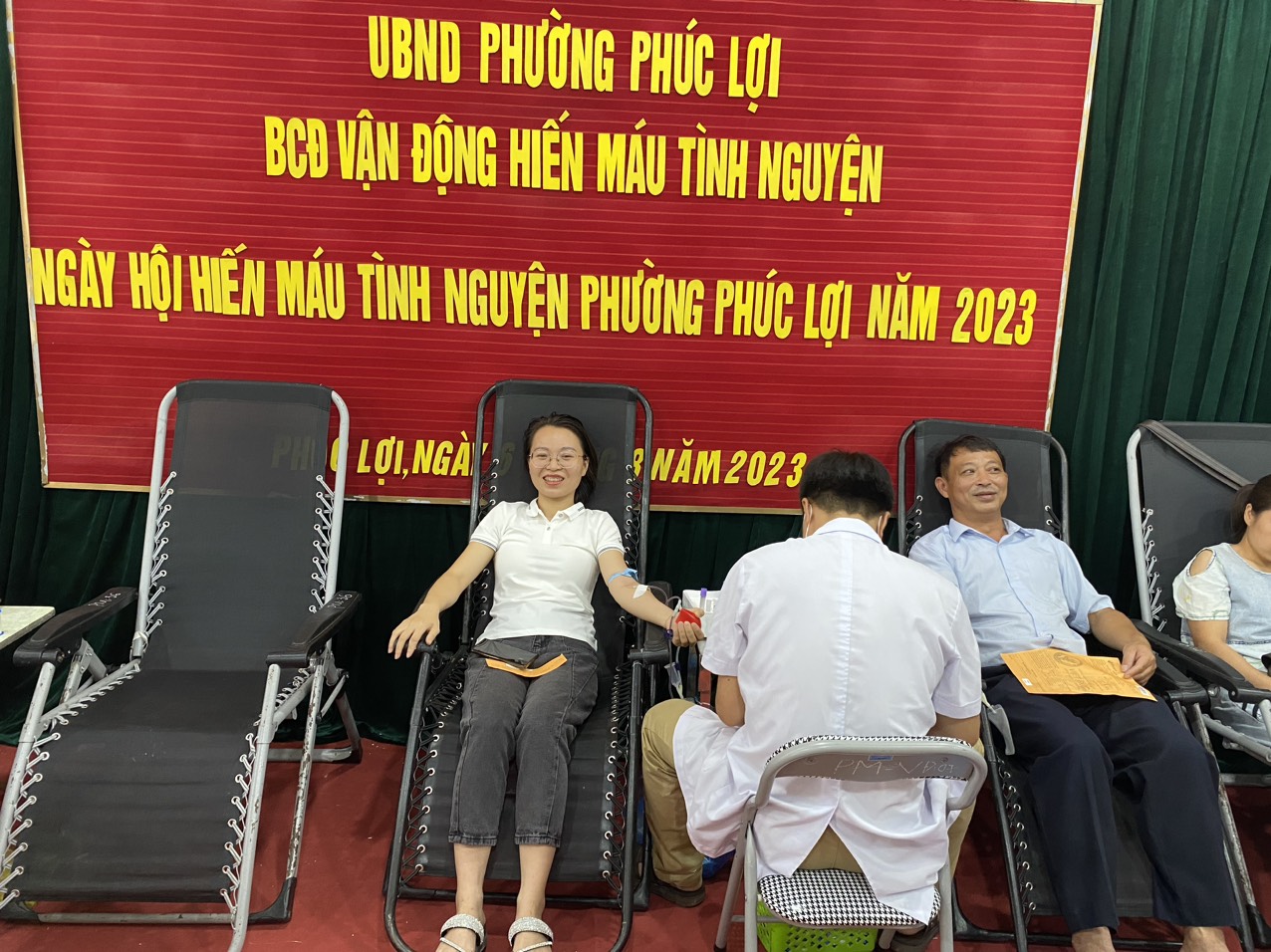 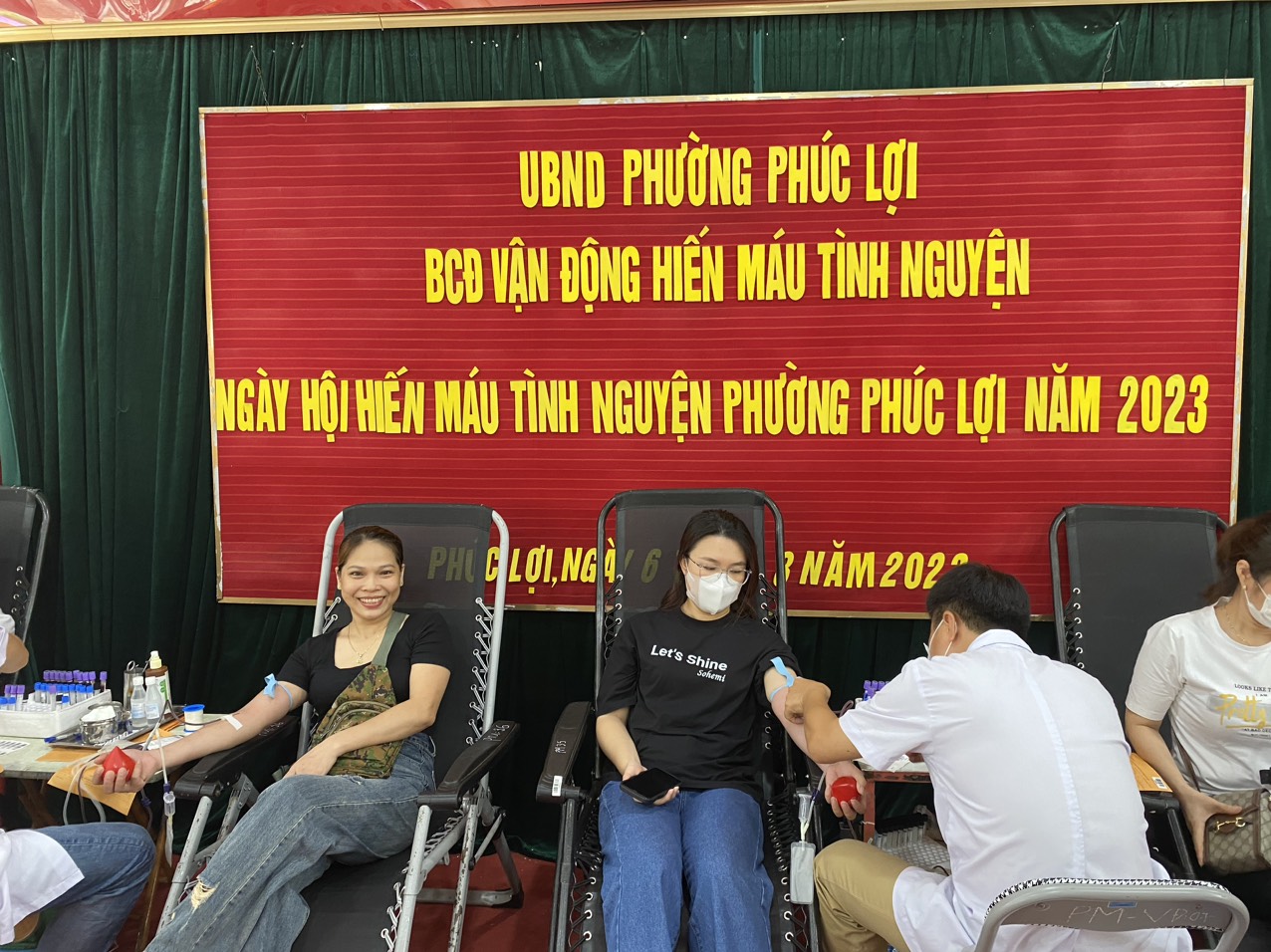 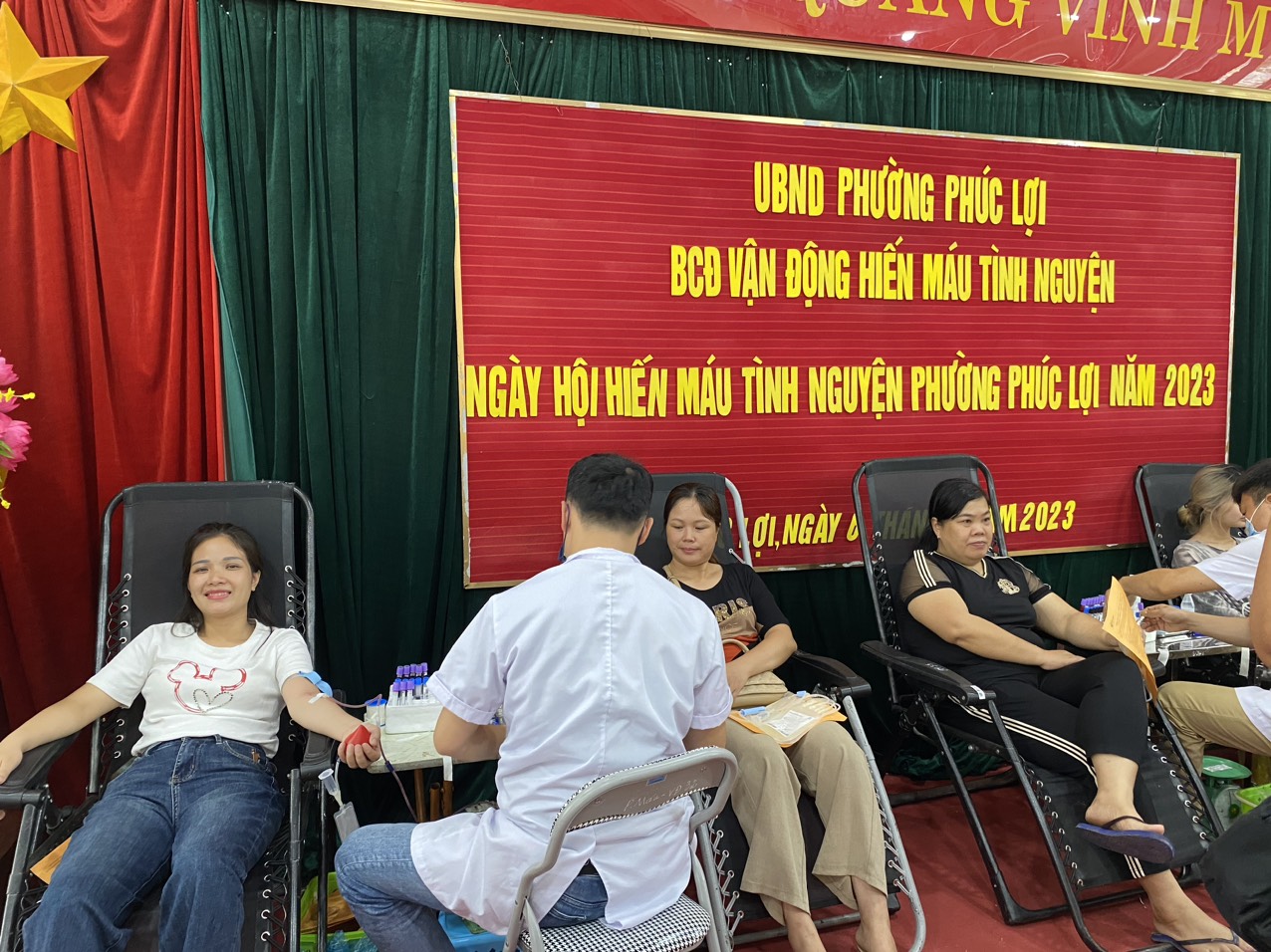 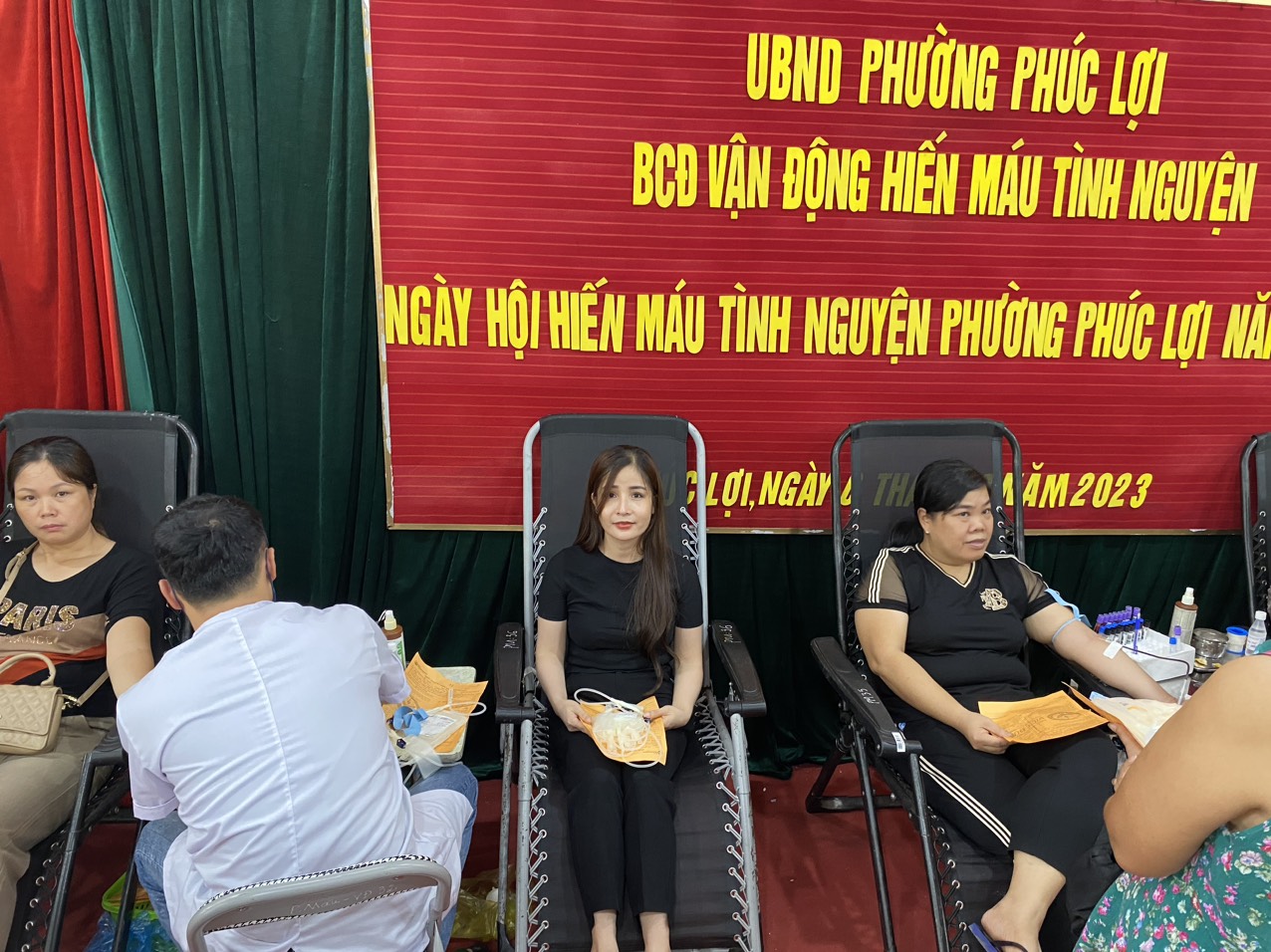 